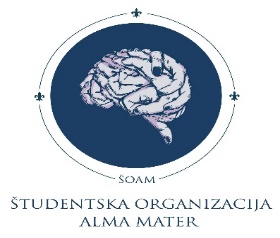                                 Na podlagi 26. in 27. člena statuta Študentske organizacije Alma Mater       razpisujemoredne volitve v Študentski zbor ŠOAM za obdobje 2024 - 2026Volitve bodo potekale on-line v ponedeljek, 29.01.2024 od 10:00 – 19:00 ure na informacijskem         programu AMEU VIS-u.Kandidaturo lahko vloži vsak študent, ki je v študijskem letu 2023/2024 vpisan na Alma Mater.            Kandidatura zajema:Ime in priimekDatum rojstvaVpisna številkaSmer in letnik študijaE-mail naslov in telefonska številkaRok za oddajo kandidature je petek, 26.01.2024 do 15. ure na e-mail naslov: studentska.organizacija@almamater.si . Za vsa vprašanja smo vam na voljo.Maribor, 18.01.2024Študentski zbor ŠOAM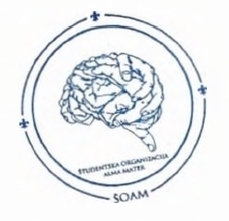 